Fees:	APPLICATION FEE 	$300.00 	INSPECTION FEE 	$100.00 PER DEVICE OR RIDE INSPECTION For the Calendar Year 20      Fixed Amusement Park Traveling Amusement Show (includes but is not limited to a carnival, thrill show, ice show and rodeo)ATTACH TO THIS APPLICATION: Certificate of General Liability Insurance 	The Certificate of Insurance MUST show coverage no less than $1,000,000 General Liability coverage. The Certificate of Insurance MUST show the following: 		CERTIFICATE HOLDER: 			Maine Department of Public Safety 			State Fire Marshal’s Office 			52 State House Station 			Augusta, ME 04333-0052Reports of Non-Destructive Testing (NDT)Fill in top or bottom section completely**INSPECTIONS: Inspections are required prior to opening. Call AT LEAST two (2) weeks prior to your scheduled opening date to schedule an inspection.  Inspections will NOT be scheduled until payment for License and Inspection fees are received.  Inspection must be scheduled based on when amusement devices or rides will be ready for inspection.  Report which rides will be inspected so we can schedule an appropriate number of inspectors to do the inspection and so the inspectors can have the appropriate paperwork when they do the inspections. Amusement rides or devices must display a valid inspection decal when they are being operated. Report Accidents with injuries to the local emergency services, then to the Maine State Police Regional Communications Center at  (207) 624-7076.Please Do Not Set Up Wisdom Gravitron/Starship Rides and do not install seats on Eli Bridge Ferris Wheels until inspectors are present.List of Amusement Devices and Rides (must be updated)List of Amusement Devices and Rides (must be updated)  Maine Department of Public SafetyOffice of the State Fire Marshal52 State House StationAugusta, Maine 04333-0052Tel. (207) 626-3880  Fax (207) 287-6251MRI.FMO@Maine.gov  Fire Marshals UseFire Marshals UseFire Marshals UsePermit Number:Permit Number:Permit Number:Date Issued:Date Issued:Date Issued:Do Not IssueOK to IssueDate:By:Do Not IssueOK to IssueDate:By:Do Not IssueOK to IssueDate:By:Insurance ApprovedInsurance ApprovedInsurance ApprovedFees ReceivedFees ReceivedFees ReceivedCheck NumberAmountDatePayer:Payer:Payer:Application for License for Amusement ShowName of Park or Show:Name of Park or Show:Name of Park or Show:Name of Park or Show:Name of Park or Show:Name of Park or Show:Address (Fixed Locations only):           Address (Fixed Locations only):           Address (Fixed Locations only):           Address (Fixed Locations only):           City:       City:       On Site Contact:Name:                                                         Cell Phone #                 Email:On Site Contact:Name:                                                         Cell Phone #                 Email:On Site Contact:Name:                                                         Cell Phone #                 Email:On Site Contact:Name:                                                         Cell Phone #                 Email:On Site Contact:Name:                                                         Cell Phone #                 Email:On Site Contact:Name:                                                         Cell Phone #                 Email:1.                            2.                         Owner:Owner:Owner:Owner:Owner:Owner:Owner Mailing Address:Owner Mailing Address:Owner Mailing Address:Owner Mailing Address:Owner Mailing Address:Owner Mailing Address:City:City:State:State:State:Postal Code:Telephone and Extension:Telephone and Extension:Telephone and Extension:E-mail:E-mail:E-mail:Traveling Show ItineraryTraveling Show ItineraryTraveling Show ItineraryTraveling Show ItineraryTraveling Show ItineraryTraveling Show ItineraryOperating DatesFrom           ToOperating DatesFrom           ToSite NameSite AddressCityPlanned Inspection Date & Time**Fixed Park OperationsFixed Park OperationsFixed Park Operations Opening Date:Closing Date:Planned Inspection Date & Time **  Operating Schedule: Operating Schedule: Operating Schedule:Ride NameManufacturerSerial NumberManufactureDate:Last YearDecal #FMO USE:DECAL #1234567891011121314151617181920212223242526272829303132333435Ride NameManufacturerSerial NumberManufactureDate:Last YearDecal #FMO USE:DECAL #3637383940414243444546474849505152535455565758596061626364656667686970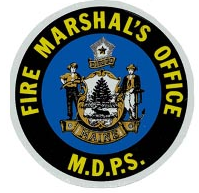 